ITINERARY:Arrival in Los Angeles.Los Angeles – Deserto del Mojave – Laughlin: 6h 10’.Laughlin – Kingman – Grand Canyon National Park:3h 16’.Grand Canyon – Deserto Dipinto – Monument Valley:5h 23’.Monument Valley – riserva indiana Navajo Page / Lake Powell: 4h 6’.Page / Lake Powell – Kanab – Bryce Canyon National Park: 2h 31’.Bryce Canyon National Park – Parco nazionale di Zion – Las Vegas:4h 56’.Las Vegas – Death Valley National Park: 2h 5’.Death Valley National Park – Yosemite: 7h 30’.Yosemite National Park – Lake Tahoe: 4H 30’.Lake Tahoe – Sacramento – San Francisco: 3h 24’.San Francisco – Monterey / Carmel:2h 7’.Monterey / Carmel – Big Sur – Central Coast: 1h 30’.Central Coast – Santa Barbara – Malibu – Santa Monica – Los Angeles:  5h 55’.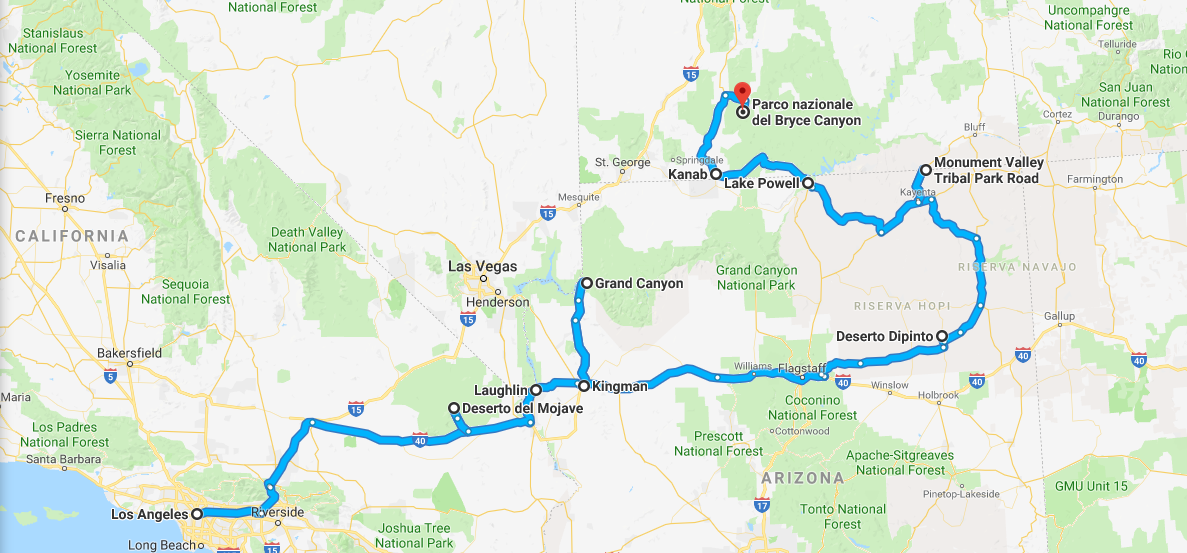 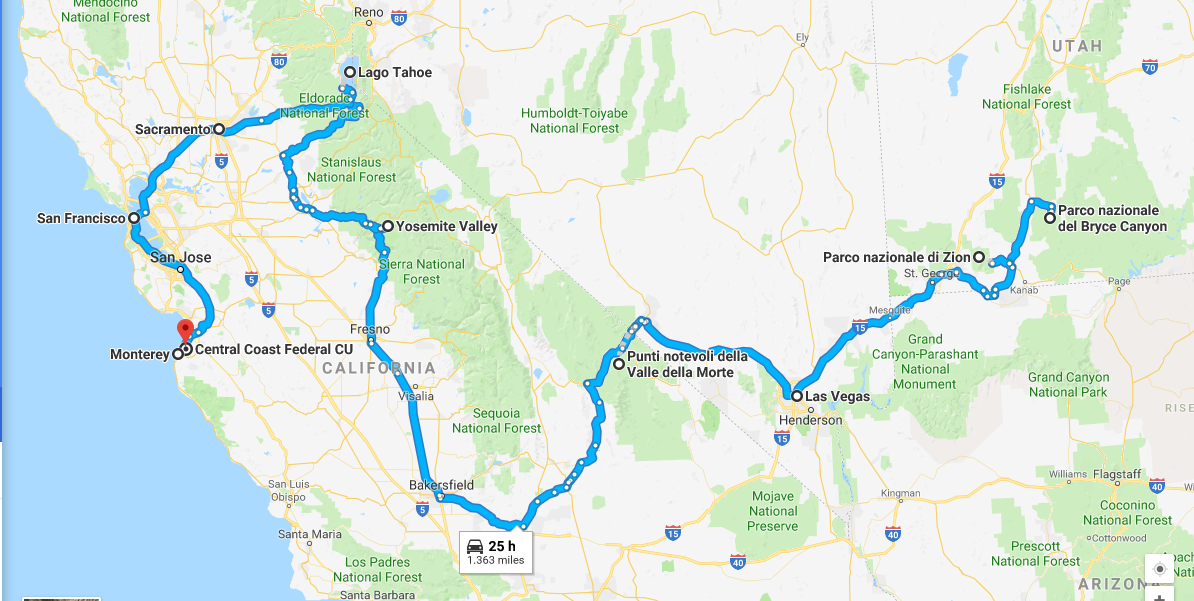 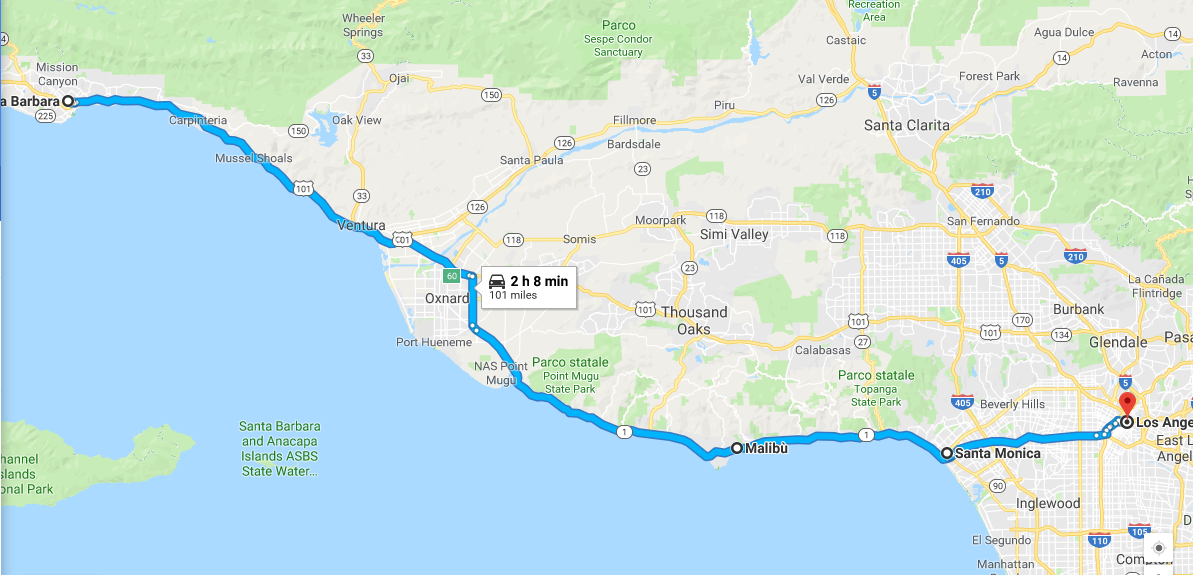 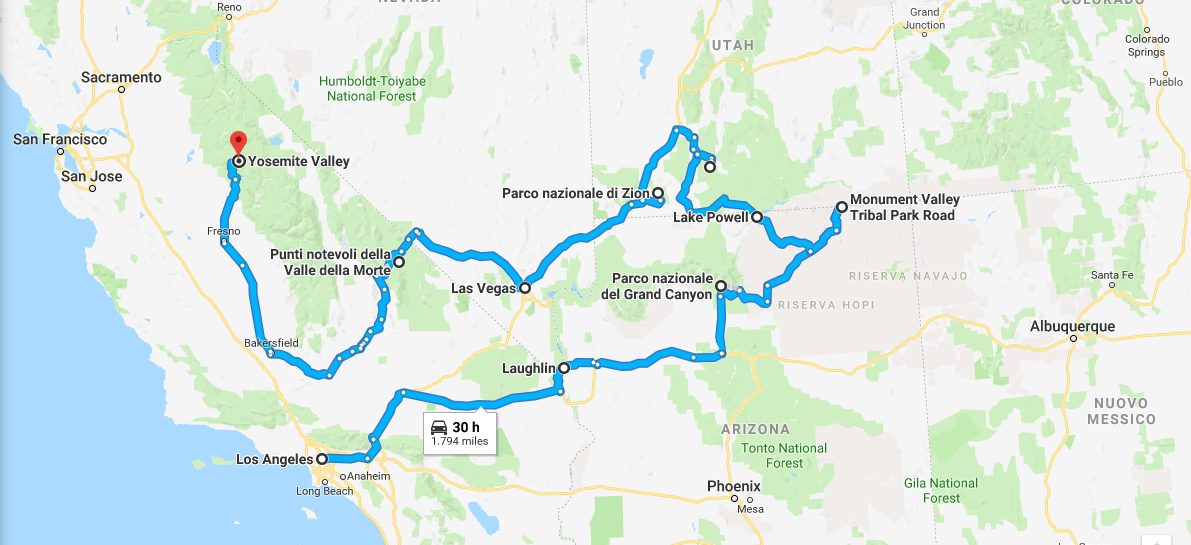 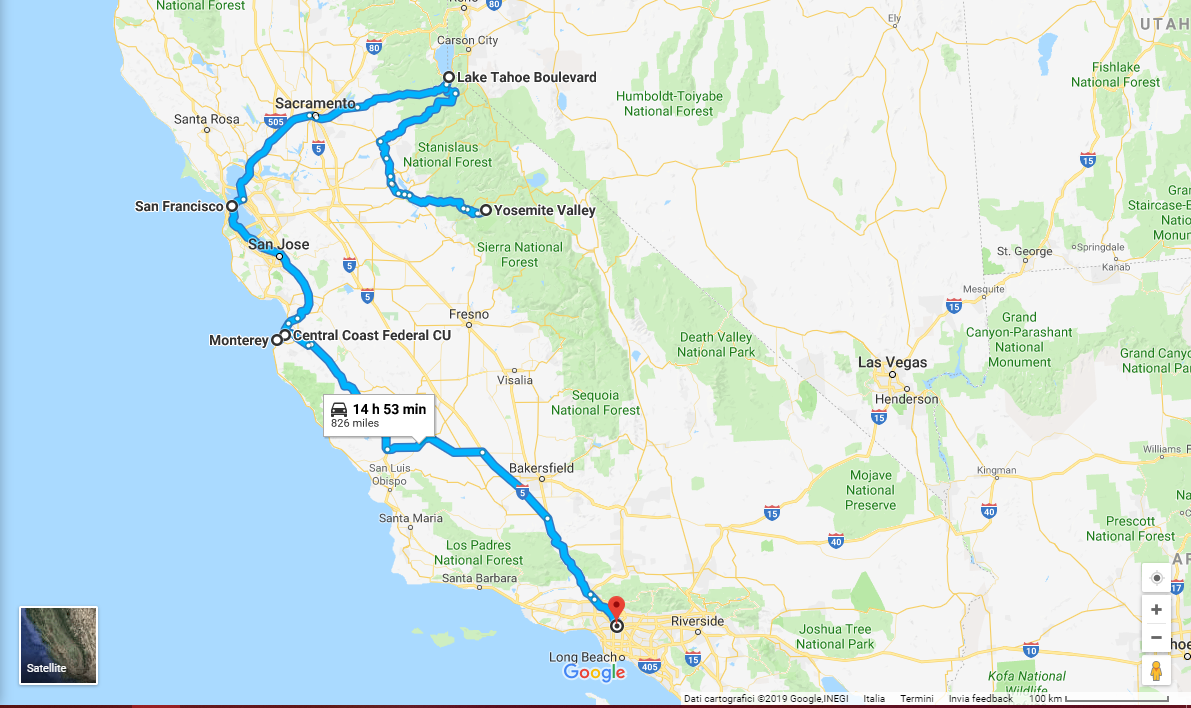 